VAJA AF 01 - KOTALEČI SE BARVNI KVADRATI Naredi novo kompozicijo  - 4 sek. Ukaz: Composition, new composition.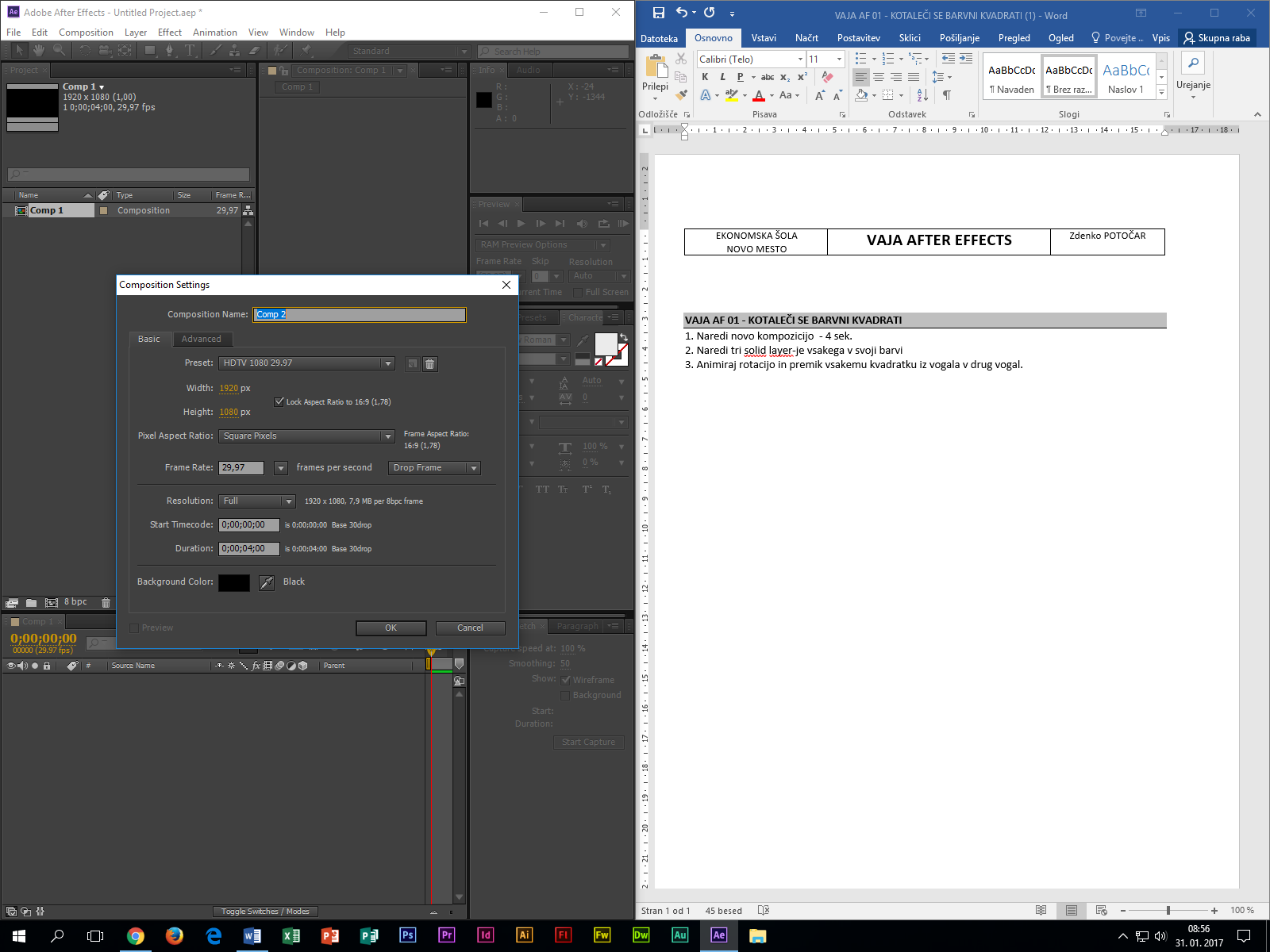 Naredi tri solid layer-je vsakega v svoji barvi.Ukaz: Layer, new, solid layer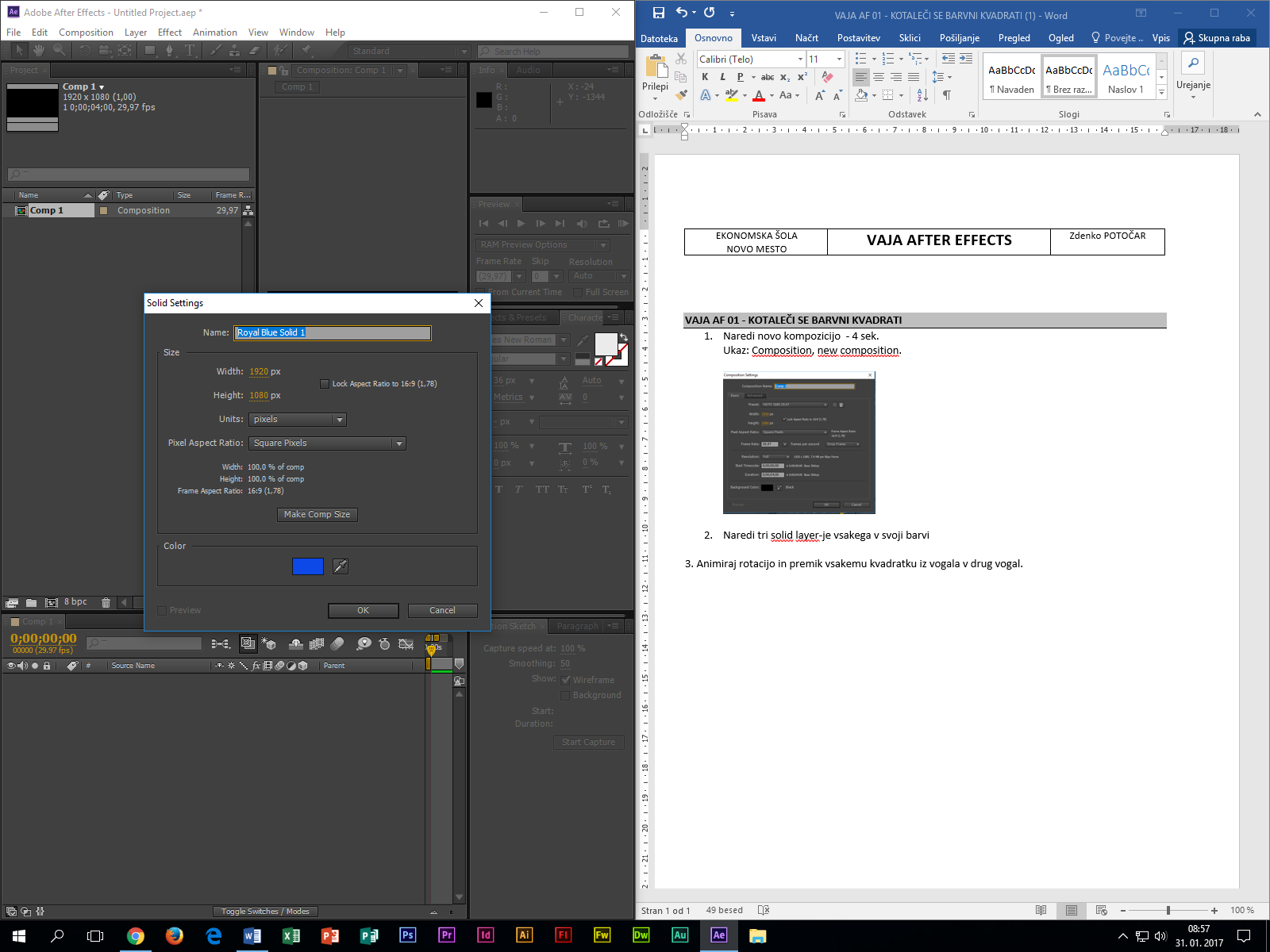 Vsak layer posebej pomanjšaj. (primeš ga za vogale.)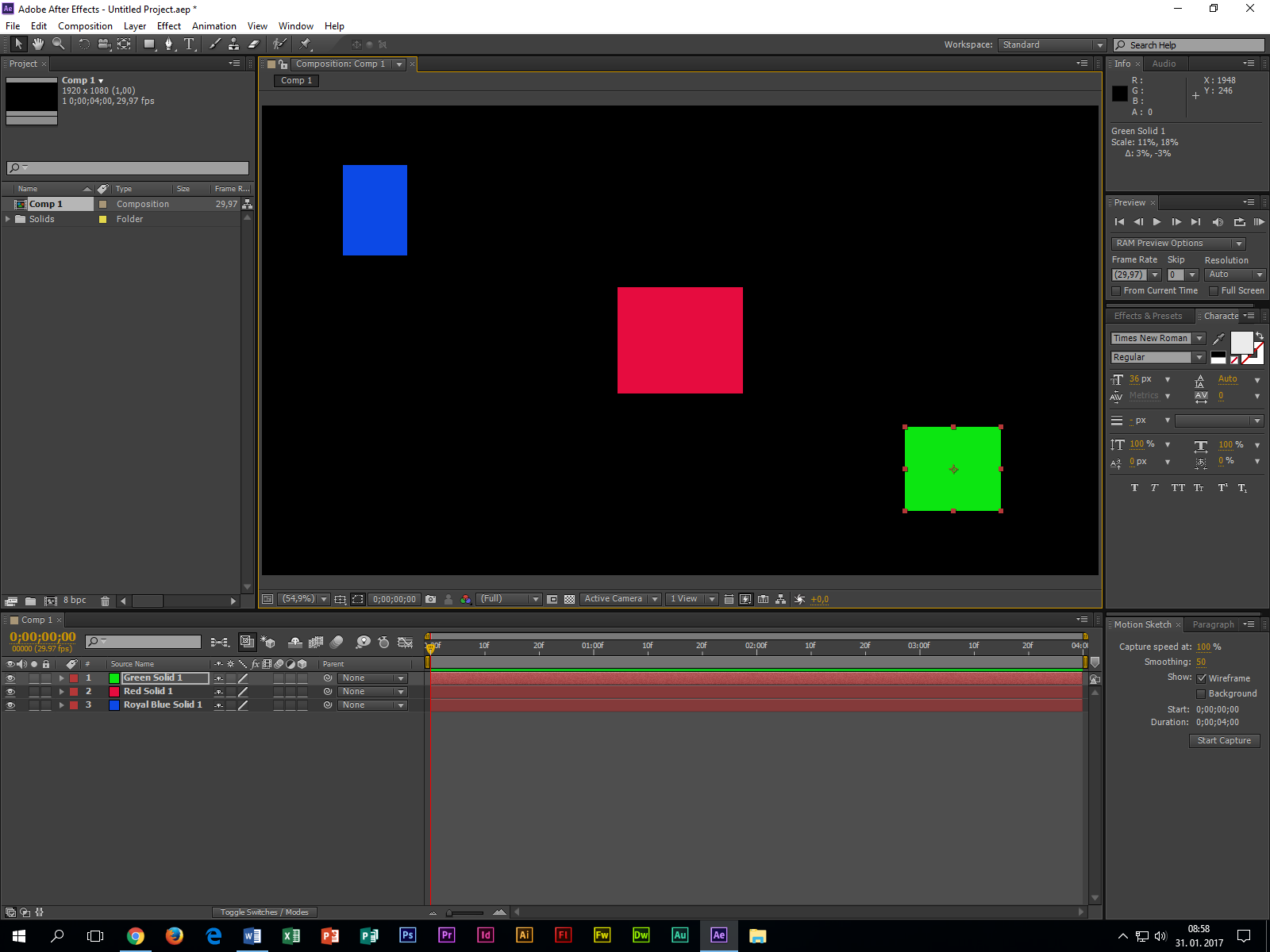 Animiraj rotacijo in premik vsakemu kvadratku iz vogala v drug vogal tako, da vklopi Position in na različnih mestih na časovnici premikaj kvadratek z layerejem.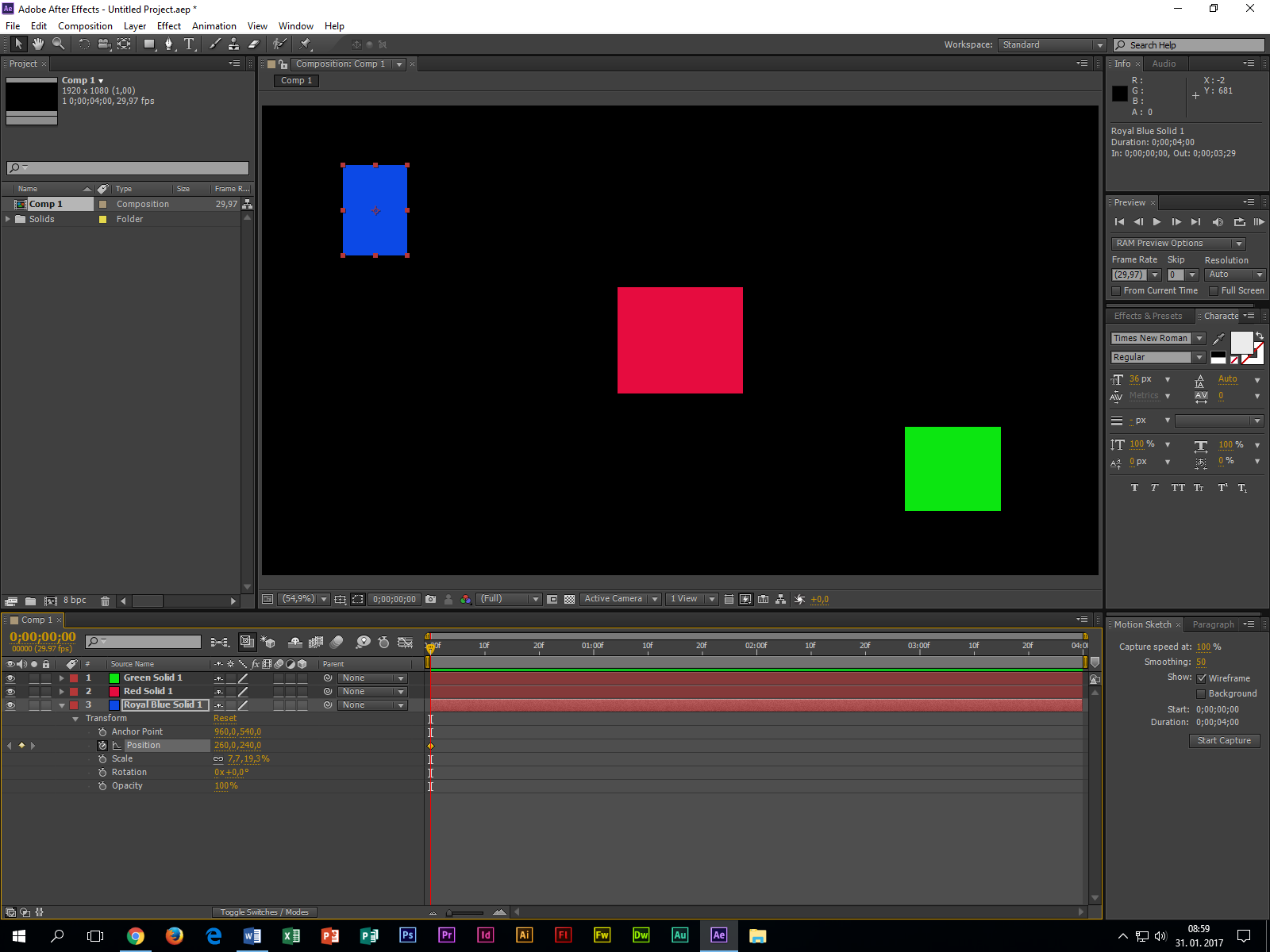 Shrani.EKONOMSKA ŠOLANOVO MESTOVAJA AFTER EFFECTSZdenko POTOČAR